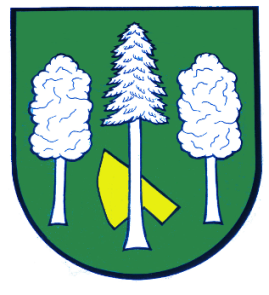 Hlášení ze dne 03. 04. 20241) Základní a mateřská škola Daskabát vás srdečně zve na akci Emongo, žijeme v rytmu Afriky. Akce se koná v pátek 05. 04. 2024 od 16:30 hodin v Jack’s Cowhouse (bývalý kravín). Čeká vás prezentace o Africe spojená s diskuzí, bubnování a zpěv afrických písní. Vstup je zdarma.2) Obec Daskabát Vás srdečně zve na akci Ukliďme Daskabát, která se bude konat v sobotu 06. 04. 2024. Sraz účastníků je v 09:00 hodin před Obecním úřadem. Drobné občerstvení pro účastníky úklidu zajištěno.3) Firma JUKKA bude prodávat v sobotu 6. dubna 2024 od 14:00 do 14:30 hodin u bývalého obchodu následující stromky k jarní výsadbě. Jabloně a hrušně i sloupcovité, meruňky, nektarinky, broskve, rezistentní švestky vhodné na pálení, švestky japonské, švestkomeruňky, ryngle, durancie, třešně, višně, višně keřové a zakrslé, třešňovišně, mandloně, kdouloně, jedlé kaštany, olivy, moruše, vrby keřové i stromkové, lísky keřové i stromkové, mrazuodolný fíkovník, granátová jablka, ziziphus jujuba, roubované ořešáky, keřové a stromkové rezistentní angrešty, keřové a stromkové rybízy černé, červené a bílé, stromkové a keřové josty, ostružiny černé, maliny červené,  černé a žluté, malinoostružiny, malinojahody, jahody i stáleplodící, rakytník, stolní vinnou révu, kanadské, indiánské a čukotské borůvky, růže keřové, pnoucí i stromkové, rododendrony, azalky, brusinky, 2-odrůdový ibišek, samosprašné minikiwi a velkoplodé kiwi, aronie keřové i stromkové, magnolie, hortenzie, motýlí keře, čilimník, šeřík keřový, mišpule a jiné.  Více informací najdete na letácích ve vašich poštovních schránkách.4) Firma DHL v Mariánském Údolí nabízí volná pracovní místa na pozici skladník/skladnice. Náplní je práce s vysokozdvižným vozíkem a vyskladňování a naskladňování zboží. Získáte férovou mzdu, plně hrazené stravenky zaměstnavatelem v hodnotě 90 Kč, 25 dní dovolené, příspěvek na penzijní připojištění a spoustu dalších benefitů. V případě zájmu využijte email olena.ukalska@dhl.com nebo telefonní číslo 725 175 797.5) Paní Račanská srdečně zve všechny zájemce na lekce jógy, které se budou konat od 08. 04. 2024 každé pondělí od 18:30 do 19:30 hodin v tělocvičně ZŠ Daskabát. Cena za lekci je 100 Kč. Lekce jsou vhodné pro začátečníky.